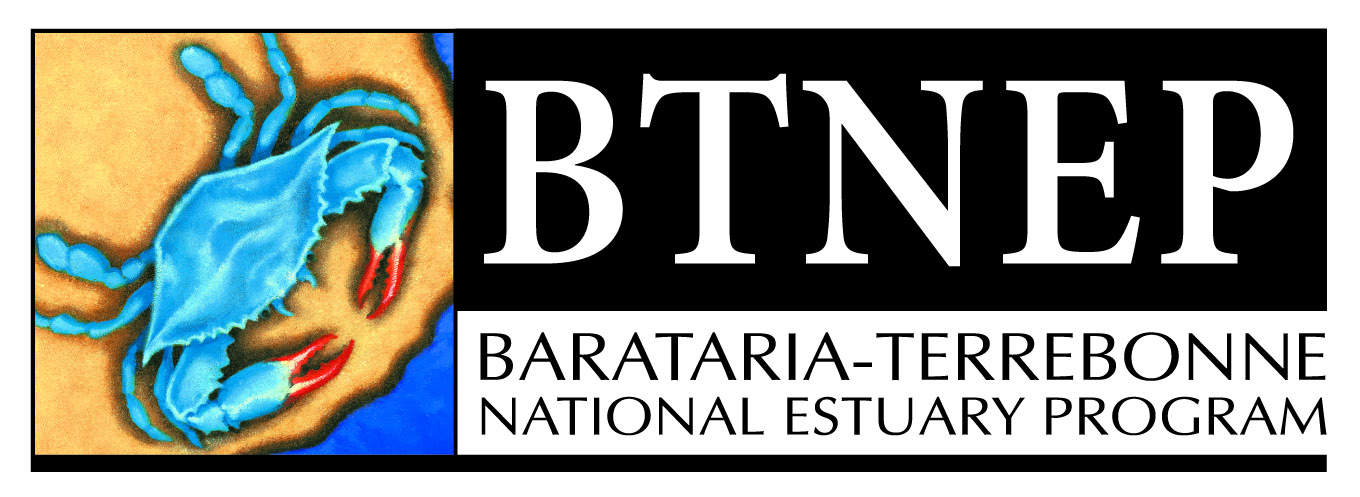 Barataria-Terrebonne National Estuary ProgramManagement Conference Agenda - Meeting #779:30 a.m. – Thursday, November 3, 2016Nicholls State UniversityPlantation Suite, NSU Student UnionCALL TO ORDER - 9:30 A.M. – 9:40 A.M.Welcome - Al Levron, BTNEP MC ChairmanRoll Call – Nicole Babin, BTNEP Office CoordinatorReading and Approval of Minutes – July 28, 2016 MeetingPROGRAM ACTIVITIES - 9:40 A.M. – 9:50 A.M.Personnel Changes – LUMCON New Director – Dr. Craig McClainBTNEP New Hire - Siva Nunna, Water Quality Scientist Presentations/Exhibits/Field Trips/ Volunteer Events – July 11, 2016 thru October 10, 2016 Law Enforcement Training related to litter abatement - AlmaWETSHOP/BTNEP Presentation on Birding – DelainaWETSHOP Teacher Training - AlmaProthonotary Warbler Monitoring - NatalieMonitored Least Tern nests in Grand Isle - NatalieInvasive Species Assessment Grassy Lake/Bayou Sherman - SethVHF Tower Installation Caminada Headland - RichardGrand Isle Tarpon Rodeo - AlmaThe Baton Rouge Hiking Club - NatalieRed Knot Surveys - Delaina  Piping Plover Surveys – Delania, Richard, Natalie and EmilyNorth American Ornithological Conference - Washington DC - DelainaNSU Sustainability and Recycling - AlmaBTNEP staff worked with the Louisiana Department of Wildlife and Fisheries on cleanup activities at the Waddill Outdoor Education Center in north Baton RougeThe Reflections – LSU AG Center – Native Plants - AlmaBTNEP/BTEF White Boot Gala - StaffRed Knot Scouting for tentative bird banding - DelainaThe Louisiana Association of Professional Biologist – Delaina, Natalie and EmilyVolunteer Program Presentation at South Central Louisiana Technical College - SethEstuary Artworks at The Purple Penguin Art Company for National Estuaries Week– Kristy, Nicole and DelainaKLB Conference in Baton Rouge - AlmaSite visit and Field trip to Lake Fields – Dean, Susan, Matt, Andrew and SethSite Visit for Marine Debris Prevention Program on Port Fourchon Beach - AlmaWETSHOP all week - Alma Media Interviews (As of October 10, 2016)Due to the recent flooding in Livingston Parish the Metro Press Clipping Bureau’s Office was completely destroyed. Media clippings were not available for the month of September. Clipping service should have resumed in October by a new company. Daily Comet (Thibodaux, LA)“Quality concerns linger,” - July 4, 2016“Bayou Lafourche a dumping ground, growth area for bacteria,” - July 4, 2016“Peltier Park to get petanque area,” - July 6, 2016“Cheers – More options for recreation,” - July 9, 2016“BTNEP to award program grants,” - July 15, 2016“Cheers -  Helpful grants,” - July 16, 2016” Coastal advocates to meet,” - July 25, 2016“New wetlands program geared at people 50 and older,” - August 31, 2016“BTNEP to hold school supply drive for flood victims,” - September 2, 2016“Estuary Artworks to be held on Sept. 24,” - September 10, 2016“Community Calendar: Estuary Artworks Event,” - September 20, 2016“BTNEP announces Estuary Artworks contest winners, - October 1, 2016The Courier (Houma, LA)“Quality concerns linger,” - July 3, 2016“Bayou Lafourche a dumping ground, growth area for bacteria,” - July 3, 2016“Peltier Park to get petanque, horseshoe areas” - July 6, 2016“Cheers – More options for recreation, - July 9, 2016“BTNEP to award program grants, - July 15, 2016“Cheers -  Helpful grants, - July 16, 2016” Coastal advocates to meet on Thursday,” - July 25, 2016“New wetlands program geared at people 50 and older,” - August 31, 2016“Donate school supplies to flood victims,” - September 6, 2016“Estuary Artworks to be held on Sept. 24,” - September 10, 2016The Houma Chamber Focus (Houma, LA)“BTNEP announces invasive species mini-grants recipients,” - October, 2016“LUMCON/BTNEP to host Expedition in Estuary Education,” - October 2016Other Interviews:Karl Gommel, Houma Times – Boat launch proposal by Thibodaux Councilman and the effects on water quality – Susan Testroet-BergeronBTNEP Meeting ReportLUMCON meeting – SusanNEPORT Training – DeanCaminada Back Barrier Marsh Creation project team meeting - DelainaMedia meeting with Lenny and Marcia – Susan and KristyLafourche Parish Council Meeting - Bayou Lafourche Cleanup - AlmaMet with LDEQ about BTNEP contract for new Water Quality Project - Andrew, Susan and DeanBayou Lafourche Freshwater District Meeting - AlmaCPRA Framework Development Team Workshop – Projects and Alternatives – AndrewSpahr's White Boot Gala Planning Meeting – Susan and NicoleCoastal Protection and Restoration Authority July Board Meeting – Susan, Dean, and MichaelLafourche Parish Coastal Zone Management Meeting - AlmaSwamp Stomp Meeting - AlmaMet with Phyllis Lear to discuss Graphic Design Work for new CCMP - Susan  St John’s Coastal Zone Management Board Meeting - AlmaDiane at State Printing meeting to discuss publications – Nicole and RichardMet with Jonathan Foret, South Louisiana Wetlands Discovery Center - SusanTerrebonne Parish School Teachers meeting - AlmaGulf Coast Industrial Infrastructure Task Force meeting - SusanBayou Industrial Group Luncheon - AlmaBTNEP Staff will be attending the BTNEP, BTEF, and LUMCON MeetingGOMA Conference call - AlmaNOAA grants conference call - AlmaLouisiana Master Naturalist Greater New Orleans General Meetings – Andrew and MichaelMeeting with Brenda Gautreaux and David Plater - AlmaGOMA PR Advisory Call - SusanBayou Country Children's Museum-BTNEP Partnership Planning – Susan, Alma, and KristyLafourche Chamber of Commerce monthly meeting – Nicole and KristyWest Jefferson High School Sustainability meeting - AlmaEllender High School Sustainability meeting - AlmaBayou Country Children’s Museum Education meeting – Susan, Alma and KristyLA Department of Education Curriculum Development Working Group meeting - SusanMeeting with the Water Resources Commission - AndrewNicholls State University Sustainability Committee meeting - AlmaCPRA Framework Development Team Meeting #8 – Andrew and MichaelMeeting with Darin Lee to discussion of Piping Plover data - DelainaCWPPRA Technical Committee Meeting - SusanWetland Warrior Meeting - MattLake Field Planning meeting – Susan, Dean, Seth, Andrew and KerryMeeting with National Park Services to discuss possible partnership – Andrew, Susan and Seth Biology Society meeting with Nicholls State University - AlmaThe Gulf Coast Ecosystem Restoration Council Public Meeting to Release Draft Comprehensive Plan Update - SusanNOAA Marine Debris Removal Grant Meeting – Alma, Seth and SusanANEP Exec. Committee Call - SusanMeeting with United States Coast Guard new BTNEP Management Conference member - SusanShell/BTNEP Conference Call - SusanLake Field Restoration Project/CPRA Restoration Partnership Fund meeting – Susan, Andrew, Seth and MattLive Oak meeting - AlmaMeeting with Darrin Lee – Emily Project StatusRequest for Contract - “Support of Bird Survey as it Relates to the Caminada Headland Restoration Project Phase V” with Casey Wright – RichardRequest for Contract - “Support of Bird Survey as it Relates to the Caminada Headland Restoration Project Phase IV” with SEG Environmental BTNEP 16-10 – RichardRequest for Payment – “Support of Bird Survey as it Relates to the Caminada Headland Restoration Project Phase V” with Casey Wright – BTNEP 16-09 - Richard Request for Contract “BTNEP Land Use Map” EPA Tracking No. 2014-13 – AndrewRequest for Payment - “Support of BTNEP Related Avian Projects” Curtis Walker – EPA Tracking No. 2016-14 – RichardRequest for Payment - “Support of Bird Survey as it Relates to the Caminada Headland Restoration Project Phase IV” BTNEP 16-10 – RichardRequest for Payment – “Barataria-Terrebonne Paddle Brochure” EPA Tracking No. 2014-26 – MichaelAndrew is also working on layout and design of associated public information signage. (2012-36)Richard is working with Nicole to finalize purchase on bird tower supplies. (2012-37-S)Andrew is working with contractor on Homeowner’s Guide to Improving Water Quality. (2012-32)Michael is working with contractor on Homeowner’s Guide to Removing Invasive Species (2012-30)Michael and his team of reviewers completed review of all BTNEP Invasive Species Mini-grants and announced winners. Contracts were awarded in September. (2013-15)Request for Payment – Curtis Walker EPA tracking #2016-14 – Richard DeMayRequest for Payment – “Residents’ Guide to Managing Invasive Weeds” and “Residents’ Guide to Improving Water Quality” (2012-30 and 2012-32) – Michael Massimi/Andrew BarronRichard is working with contractor on Establishment of A Network Of Passive, VHF Radio Telemetry Towers Throughout Coastal Louisiana And Targeted Inland Sites (2016-11)Request for Contract Fish and Wildlife Service’s (Service) CFDA Program 15.657 Grant Award No. F16AP00835 – Coastal Bend Bays and Estuaries Program – Delania LeBlancRequest for Payment – “Residents’ Guide to Managing Invasive Weeds” and “Residents’ Guide to Improving Water Quality” (2012-30 and 2012-32) – Michael Massimi/Andrew BarronRequest for Payment – “Ecosystem Restoration, Invasive Plant Control, and Feral Hog Removal in Forested Wetlands at Woodlands Conservancy” – EPA Grant # CE-00F40801-01, EPA Tracking# 2012-17-1Andrew is working with the City of Thibodaux on Finalizing Recreational Surface and Rainwater Retention/Infiltration BasinSCHEDULE NEXT BTNEP MANAGEMENT CONFERENCE MEETING DATE – 9:50 A.M. – 9:55 A.M.Save the Date – November 3, 2016 – Plantation Suite @ NSU Student UnionSave the Date – February 2, 2017 – Plantation Suite @ NSU Student UnionSave the Date - May 4, 2017 - Cotillion Ballroom @ NSU Student UnionSave the Date - August 3, 2017 - Plantation Suite @ NSU Student UnionSave the Date – November 2, 2017 - Plantation Suite @ NSU Student UnionOTHER IMPORTANT UPCOMING BTNEP/BTEF DATES – ANEP Fall Meeting & Field Session for Tech Transfer – Friday December 9 thru Sunday December 11, 2016RAE Conference – December 11 thru December 14, 2016CCMP Final Draft Due by end of December 2016DISCUSSION ITEMS – 10:00 A.M. – 12:00 NoonIntroduction to Climate Change - Dwayne Bourgeois, North Lafourche Levee District - (15 minutes)Sea Level Rise in the 2017 Coastal Master Plan – Jim Pahl, CPRA - (30 minutes)The Energy Industry’s Engagement in Climate Change and Coastal Louisiana – Steve Tullos, EntergyIs Coastal Louisiana Sustainable - Torbjörn Törnqvist, Vokes Geology Professor and Chair - Department of Earth and Environmental Sciences (45 minutes)Climate Change and What’s at Risk - Scott Hemmerling, Ph.D., The Water Institute of the Gulf (35 minutes)New Business – 12:00 noon – 12:15 pm             CCMP REVISION ACTIVITY Meeting since July 28th, 2016 Brief CCMP update - Susan Testroet-Bergeron, BTNEP (15 minutes)CCMP Committee 1, Coordinated Planning & Implementation - one meeting during this reporting periodCCMP Committee 2, Ecological Management – Restoration – two meeting during this reporting periodCCMP Committee 3, Ecological Management – Water Quality – three meeting during this reporting periodCCMP Committee 4, Ecological Management – Living Resources – has been exchanging emails and updating meeting during this reporting periodCCMP Committee 5, Sustained Recognition & Citizen Involvement – Citizens – one meeting during this reporting periodCCMP Committee 6, Sustained Recognition & Citizen Involvement – Cultural Heritage – Don Davis hosted a meeting summary with SusanCCMP Committee 7, Sustained Recognition & Citizen Involvement – Public Relations - one meeting during this reporting periodCCMP Committee 8, Sustained Recognition & Citizen Involvement - Education - two meeting during this reporting periodCCMP Committee 9, Economics - two meeting during this reporting periodAdjourn 